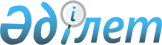 Об утверждении проектов (схем) зонирования земель Ерейментауского районаРешение Ерейментауского районного маслихата Акмолинской области от 3 декабря 2021 года № 7С-17/4-21. Зарегистрировано в Министерстве юстиции Республики Казахстан 7 декабря 2021 года № 25578
      В соответствии со статьей 8 Земельного кодекса Республики Казахстан, Ерейментауский районный маслихат РЕШИЛ:
      1. Утвердить проекты (схемы) зонирования земель Ерейментауского района, согласно приложениям 1, 2 к настоящему решению.
      2. Настоящее решение вводится в действие по истечении десяти календарных дней после дня его первого официального опубликования. Проект (схема) зонирования земель города Ерейментау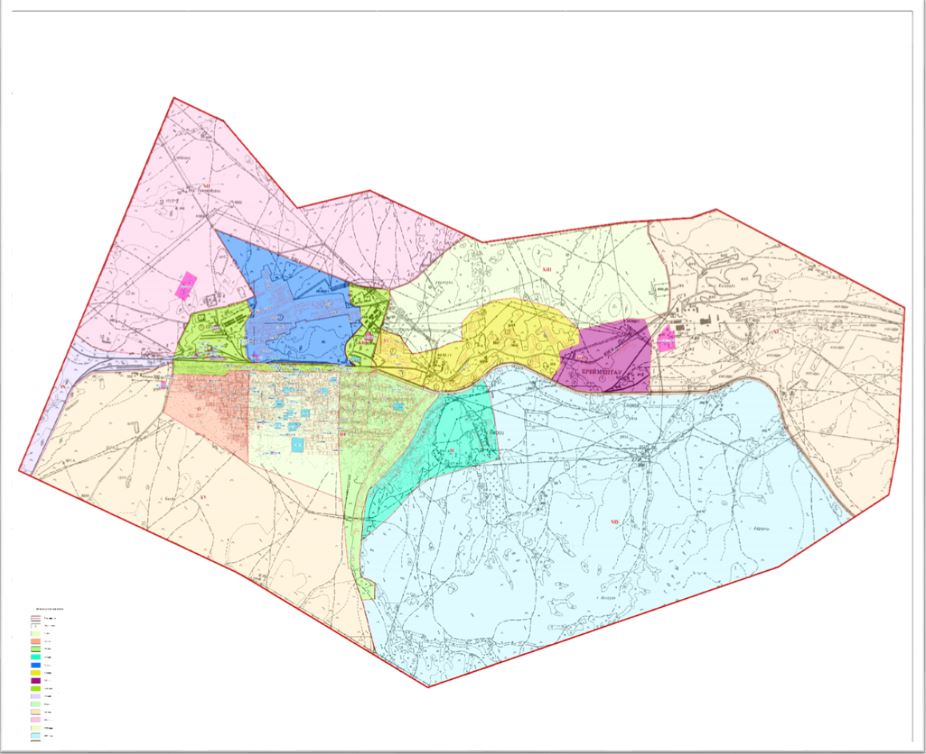  Проект (схема) зонирования населенных пунктов Ерейментауского района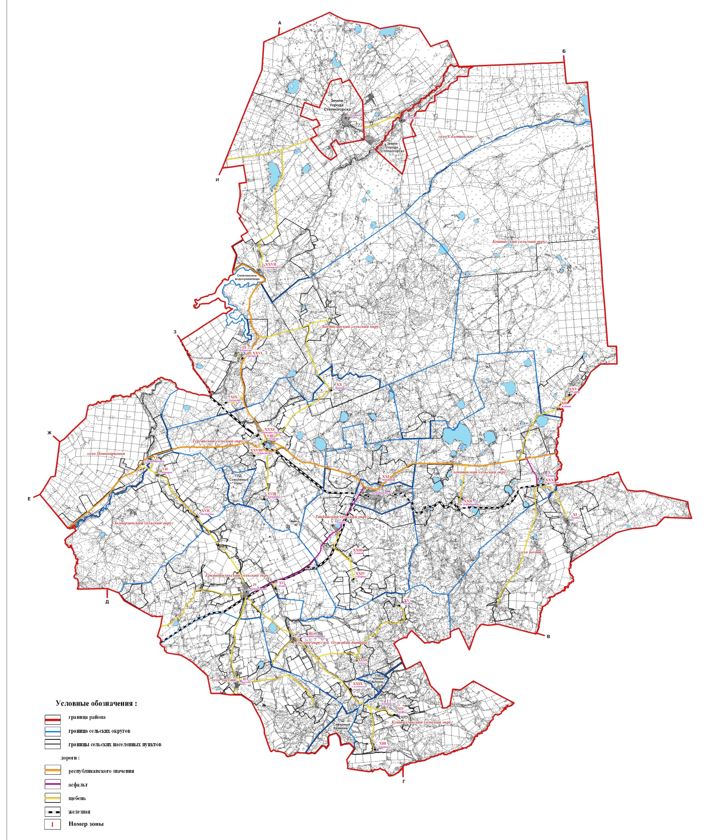 
					© 2012. РГП на ПХВ «Институт законодательства и правовой информации Республики Казахстан» Министерства юстиции Республики Казахстан
				
      Секретарь Ерейментауского районного маслихата

М.Абжиков
Приложение 1
к решению Ерейментауского
районного маслихата
от 3 декабря 2021 года
№ 7С-17/4-21Приложение 2
к решению Ерейментауского
районного маслихата
от 3 декабря 2021 года
№ 7С-17/4-21